Socio-Legal Studies Association (SLSA) Annual Conference 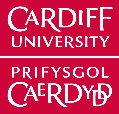 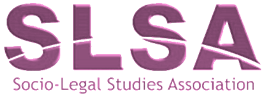 Cardiff University, 30 March - 01 April 2021SLSA 2021: Poster Abstract Form The organisers of the SLSA Annual Conference 2021, to be held online and hosted by Cardiff University from 30 March – 01 April 2021, invite abstracts for research posters for the forthcoming conferenceThis form should be submitted to SLSA2021@cardiff.ac.uk by 6pm on Friday 8 January 2021. The abstracts will be reviewed, and authors notified about the acceptance of their poster by Friday 22 January 2021.After the abstract is accepted, authors will need to register for the conference during the Early Bird Conference registration period (closes Thursday 11 February 2021)The PGR Poster Competition will be held during the conference, and the Poster Prize will be awarded at the annual prize-giving along with the other SLSA book and article prizes. The Poster Competition Prize is awarded for the best poster exhibited by a PGR student at the SLSA annual conference.Name, institutional affiliation, and email of poster author:Please state if you are a PGR student: Poster Title (maximum 15 words)Poster Abstract maximum 500 words